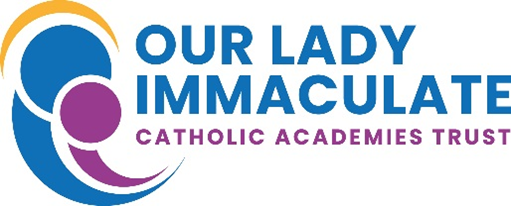 Privacy notice for Our Lady Immaculate Catholic Academies Trust Directors, Governors and other volunteersUnder data protection law, individuals have a right to be informed about how our trust uses any personal data that we hold about them. We comply with this right by providing ‘privacy notices’ (sometimes called ‘fair processing notices’) to individuals where we are processing their personal data.This privacy notice explains how we collect, store and use personal data about individuals working with our trust in a voluntary capacity including directors and local governors.Our Lady Immaculate Catholic Academies Trust is the ‘data controller’ for the purposes of data protection law.Our Lady Immaculate Catholic Academies Trust is the ‘data controller’ for the purposes of data protection law.The schools within the Trust are:The personal data we holdPersonal data that we may collect, use, store and share (when appropriate) about you includes, but is not restricted to:Contact detailsReferencesEvidence of qualificationsEmployment detailsInformation about business and pecuniary interestsWe may also collect, store and use information about you that falls into "special categories" of more sensitive personal data. This includes information about (where applicable):  Race, ethnicity, religious beliefs Any health conditions you have that we need to be aware ofPhotographs and CCTV images captured in schoolWe may also collect, use, store and share (when appropriate) information about criminal convictions and offences.We may also hold data about you that we have received from other organisations, including other schools and social services, and the Disclosure and Barring Service in respect of criminal offence data.Why we use this dataThe purpose of processing this data is to help us run the school, including to:Establish and maintain effective governanceMeet statutory obligations for publishing and sharing details about directors and local governorsFacilitate safe recruitment as part of our safeguarding obligations towards pupilsUndertake equalities monitoringEnsure that appropriate access arrangements can be provided for volunteers who require themUse of your personal data for marketing purposesWhere you have given us consent to do so, we may send you marketing information by email or text promoting school events, campaigns, charitable causes or services that may be of interest to you. You can withdraw consent or ‘opt out’ of receiving these emails and/or texts at any by contacting us (see ‘Contact us’ below).Use of your personal data in automated decision making and profilingWe do not currently process any personal data through automated decision making or profiling. If this changes in the future, we will amend any relevant privacy notices in order to explain the processing to you, including your right to object to it.Our lawful basis for using this dataOur lawful bases for processing your personal data for the purposes listed in section 3 above are as follows:In accordance with the ‘public task’ basis – we need to process data to fulfil our statutory function as a school in accordance with the Education Act.In accordance with the ‘legal obligation’ basis where we need to process data to meet our responsibilities under lawIn accordance with the ‘consent’ basis – we will from time to time obtain consent from you to use your child’s personal dataIn accordance with the ‘vital interests’ basis – we will use this personal data in a life-or-death situationIn accordance with the ‘contract’ basis – we need to process personal data to fulfil a contract In accordance with the ‘legitimate interests’ basis – where there’s a minimal privacy impact and we have a compelling reasonWhere you have provided us with consent to use your data, you may withdraw this consent at any time. We will make this clear when requesting your consent, and explain how you go about withdrawing consent if you wish to do so.Our basis for using special category dataFor ‘special category’ data, we only collect and use it when we have both a lawful basis, as set out above, and one of the following conditions for processing as set out in data protection law:We have obtained your explicit consent to use your personal data in a certain wayWe need to perform or exercise an obligation or right in relation to employment, social security or social protection lawWe need to protect an individual’s vital interests (i.e. protect your life or someone else’s life), in situations where you’re physically or legally incapable of giving consentThe data concerned has already been made manifestly public by youWe need to process it for the establishment, exercise or defence of legal claimsWe need to process it for reasons of substantial public interest as defined in legislationWe need to process it for health or social care purposes, and the processing is done by, or under the direction of, a health or social work professional or by any other person obliged to confidentiality under lawWe need to process it for public health reasons, and the processing is done by, or under the direction of, a health professional or by any other person obliged to confidentiality under lawWe need to process it for archiving purposes, scientific or historical research purposes, or for statistical purposes, and the processing is in the public interestFor criminal offence data, we will only collect and use it when we have both a lawful basis, as set out above, and a condition for processing as set out in data protection law. Conditions include:We have obtained your consent to use it in a specific wayWe need to protect an individual’s vital interests (i.e. protect your life or someone else’s life), in situations where you’re physically or legally incapable of giving consentThe data concerned has already been made manifestly public by youWe need to process it for, or in connection with, legal proceedings, to obtain legal advice, or for the establishment, exercise or defence of legal rightsWe need to process it for reasons of substantial public interest as defined in legislationCollecting this informationWhile the majority of information we collect from you is mandatory, there is some information that can be provided voluntarily.Whenever we seek to collect information from you, we make it clear whether you must provide this information (and if so, what the possible consequences are of not complying), or whether you have a choice.Most of the data we hold about you will come from you, but we may also hold data about you from:Local authoritiesGovernment departments or agenciesPolice forces, courts, tribunalsHow we store this data We keep personal information about you while you work at our school. We may also keep it beyond your employment at our school if this is necessary. Our record retention schedule sets out how long we keep information about staff. This is available on our website.We have put in place appropriate security measures to prevent your personal information from being accidentally lost, used or accessed in an unauthorised way, altered or disclosed. We will dispose of your personal data securely when we no longer need it.Data sharingWe do not share information about you with any third party without your consent unless the law and our policies allow us to do so.Where it is legally required, or necessary (and it complies with data protection law) we may share personal information about you with:Our local authority  to meet our legal obligations to share certain information with it, such as safeguarding concerns Government departments or agenciesOur regulators (Ofsted and the Diocese of Northampton) to meet statutory obligationsSuppliers and service providers  to enable them to provide the service we have contracted Our auditors to enable them to carry out statutory dutiesHealth authoritiesSecurity organisationsProfessional advisers and consultantsCharities and voluntary organisationsPolice forces, courts, tribunalsSurvey and research organisationsTransferring data internationallyWhere we transfer your personal data to a country or territory we will do so in accordance with data protection law.In cases where we have to set up safeguarding arrangements to complete this transfer, you can get a copy of these arrangements by contacting us.How to access personal information we hold about youYou have a right to make a ‘subject access request’ to gain access to personal information that we hold about you.If you make a subject access request, and if we do hold information about you, we will (subject to any exemptions that may apply):Give you a description of itTell you why we are holding and processing it, and how long we will keep it forExplain where we got it from, if not from youTell you who it has been, or will be, shared withLet you know whether any automated decision-making is being applied to the data, and any consequences of thisGive you a copy of the information in an intelligible formYou may also have the right for your personal information to be transmitted electronically to another organisation in certain circumstances.If you would like to make a request, please contact us (see ‘Contact us’ below).Your other rights regarding your dataUnder data protection law, you have certain rights regarding how your personal data is used and kept safe. For example, you have the right to:Object to our use of your personal dataPrevent your data being used to send direct marketingObject to and challenge the use of your personal data for decisions being taken by automated means (by a computer or machine, rather than by a person)In certain circumstances, have inaccurate personal data corrected In certain circumstances, have the personal data we hold about you deleted or destroyed, or restrict its processingIn certain circumstances, be notified of a data breachMake a complaint to the Information Commissioner’s OfficeClaim compensation for damages caused by a breach of the data protection regulations To exercise any of these rights, please contact us (see ‘Contact us’ below).ComplaintsWe take any complaints about our collection and use of personal information very seriously.If you think that our collection or use of personal information is unfair, misleading or inappropriate, or have any other concern about our data processing, please raise this with us in the first instance.Alternatively, you can make a complaint to the Information Commissioner’s Office:Report a concern online at https://ico.org.uk/concerns/Call 0303 123 1113Or write to: Information Commissioner’s Office, Wycliffe House, Water Lane, Wilmslow, Cheshire, SK9 5AFContact usIf you have any questions, concerns or would like more information about anything mentioned in this privacy notice, please contact our data protection officer DPO@olicatschools.orgSchoolURNSt John Rigby Catholic Primary School139515St Thomas More Catholic Secondary School139517St Joseph’s and St Gregory’s Catholic Primary School139547St Gregory’s Catholic Primary School142733St Mary’s Catholic Primary School142738The Good Shepherd Catholic Primary School142742Thomas Becket Catholic School142747Our Lady of Walsingham Catholic Primary School141633St Edward’s Catholic Primary School141634St Thomas More Catholic Primary School141635St Brenden’s Catholic Primary School142064Our Lady’s Catholic Primary School148339